Zomerkamp info i.v.m. corona-maatregelenBeste ouders en leden,De overheid heeft ondertussen groen licht gegeven voor het doorgaan van de zomerkampen! Wij, de leiding, zijn natuurlijk super blij en kijken er al heel hard naar uit om de leden allemaal weer terug te zien. Het kamp zal er natuurlijk wel een klein beetje anders uitzien dan normaal. De belangrijkste dingen die jullie moeten weten staan hieronder opgesomd. Lees dit zeker grondig. We zouden jullie willen vragen om de leden ten laatste 8 juni in te schrijven voor het kamp. Dit omdat we het een beetje moeilijk vinden om een zicht te hebben op hoeveel leden we kunnen verwachten. Om alles zo goed mogelijk te plannen is het toch wel belangrijk dat we hier een idee van hebben.Als er nog vragen of opmerkingen zijn, mogen jullie natuurlijk altijd de leiding contacteren!Voor het kamp:Leden die minimaal 5 dagen voor de start van het kamp ziek waren, mogen niet mee. Leden die tot een risicogroep behoren mogen wel mee als ze toestemming hebben van de ouders.Ouders brengen hun kind naar het kampterrein. Ze kunnen het kind niet helpen zich te installeren en komen ook niet op het kampterrein. De leiding geeft duidelijk aan tot waar de ouders mogen komen. Ouders dragen een mondmasker bij het afzetten van hun kind. We weten dat dit niet zo leuk is, maar we moeten de richtlijnen nu eenmaal volgen en aan iedereens veiligheid denken.Scheepsmakkers: Het kamp begint 3 juli. Ouders brengen de leden naar ons eigen terrein om 10h. De scheepsmakkers zeilen naar het kampterrein in Panheel. Spullen kunnen gewoon mee op de boot. We raden aan om alle spullen in 1 grote trekkersrugzak te doen.Zeehondjes en zeewelpen: Het kamp begint 6 juli. Ouders brengen de leden naar het kampterrein in Panheel om 14h00.Tijdens het kamp:Als iemand ziek wordt tijdens het kamp gaat hij/zij onmiddellijk naar huis. Ouders halen het lid op aan het kampterrein.Er wordt extra gelet op hygiëne: Handen wassen voor en na maaltijden en tussendoortjes + na toiletbezoek + na iedere activiteitenblok. Tenten worden extra veel verlucht.Wegwerp zakdoekjes worden na gebruik steeds onmiddellijk in een afsluitbare vuilnisbak weggegooid.Alle activiteiten vinden plaats in de openlucht en op het kampterrein. De enige uitzondering hierop is een eventuele dagtocht in kleine groepjes in een natuurgebied.Er worden geen activiteiten gedaan waarbij dingen moeten worden doorgegeven met de mond.Normaal gaan we elk jaar 1 keer naar de winkel met de leden tijdens het kamp. Ze kunnen dan met hun eigen zakcentjes iets lekkers kopen. Dit gaat uiteraard niet door dit jaar. Het is dus ook niet nodig om de leden zakgeld mee te geven.Rust speelt een belangrijke rol in het tegengaan van het virus. Er wordt daarom voldoende rust ingepland in het programma.Er wordt een quarantaineplekje voorzien op het kampterrein voor het geval er iemand ziek zou worden tijdens het kamp. Deze persoon wacht dan in deze ruimte tot zijn/haar ouders hem/haar komen ophalen.Leden eten uit hun eigen gamel en met hun eigen bestek. Dit wassen ze ook nog steeds zelf af steeds na het eten met warm water en zeep. Ze gebruiken hun eigen keukenhanddoek voor het afdrogen. Dit werd de voorbije jaren ook altijd zo gedaan. De leiding zorgt ervoor dat iedereen zijn of haar spullen steeds goed afwast.Voor de scheepsmakkers: Helaas kan de tweedaagse niet doorgaan. Maar niet getreurd, de leiding heeft alvast allerlei leuke dingen verzonnen die we in de plaats kunnen doen.Er is uiteraard geen bezoek tijdens het kamp.Na het kamp:Wanneer een lid ziek wordt en positief test op corona in een periode binnen de 3 weken na het kamp, dan verwittigen de ouders de leiding onmiddellijk.Scheepsmakkers: De scheepsmakkers zeilen op 10 juli vanuit Panheel terug naar ons eigen terrein. Ouders kunnen de leden rond de middag komen ophalen aan ons terrein.Zeehondjes en zeewelpen: Ouders komen de leden ophalen aan het kampterrein in Panheel om 14h00.Voor het ophalen van de leden gelden dezelfde regels als voor het afzetten. Ouders komen dus niet op het kampterrein en dragen een mondmasker.Extra:Elk lid neemt zelf een flesje handgel en wegwerpzakdoekjes mee. Iedereen voorziet ook zijn eigen mondmasker (dit zullen we normaal niet nodig hebben, maar voor de zekerheid). Er is geen mogelijkheid om kaartjes te sturen. De leiding stuurt elke avond een aantal foto’s van de dag naar de ouders in de WhatsApp-groep.Onze scoutsgroep is een kleine groep. Dit is in deze omstandigheden zeker een heel groot voordeel. Alles is op die manier heel overzichtelijk en de leiding kan alles goed in het oog houden.  We volgen deze richtlijnen zeer strikt, maar zullen er tegelijkertijd ook voor zorgen dat zaken niet buiten proportie worden opgeblazen zodat de kinderen zich helemaal op hun gemak voelen.Kampthema:Sommige reizen zullen deze zomer helaas misschien niet kunnen doorgaan. Dat is voor ons helemaal geen probleem, want wij maken op kamp een heuse wereldreis! Het kampthema is namelijk niets minder dan ‘reis rond de wereld’! 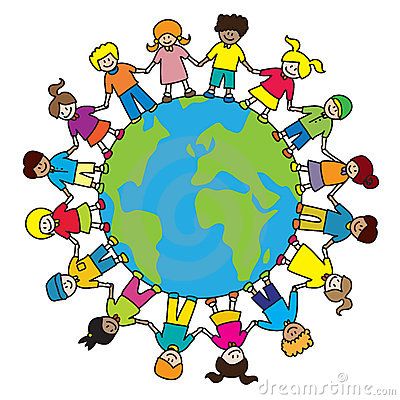 